Luftfilter, Ersatz FE 40-2Verpackungseinheit: 2 StückSortiment: C
Artikelnummer: 0093.1229Hersteller: MAICO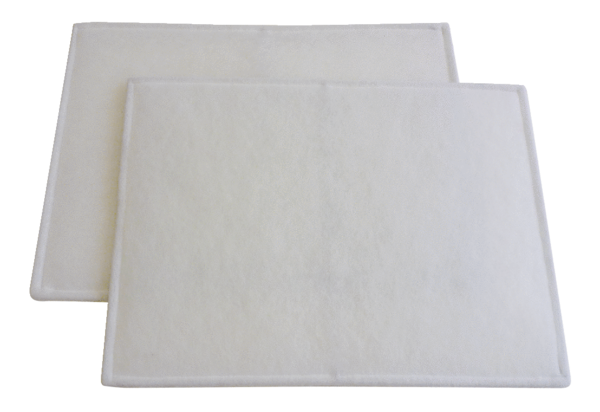 